GREEK MYTHOLOGY 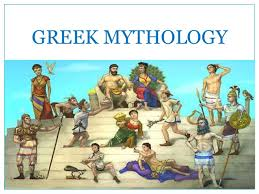 CHOICE ACTIVITYTHIS ACTIVITY IS FOR YOU TO EXPLORE MORE ABOUT GREEK MYTHOLOGY. YOU GET TO CHOOSE FROM ANY GREEK GOD OR GODDESS TO LEARN MORE ABOUT. THIS COULD BE YOUR FAVORITE OR ONE THAT YOU WANT TO LEARN MORE ABOUT. YOU WILL COLLECT RESEARCH AND THEN PUT TOGETHER A PRESENTATION TO SHOW WHAT YOU LEARNED. HAVE FUN!Step 1→ Collect Research about Greek MythologyUse the link below to learn more about Greek Mythology and Greek Gods before you get to research a god or goddess of your choice. Read the information from each tab and collect 2 facts. Once you have collected your facts more onto the next step. Link:  https://www.bbc.co.uk/bitesize/topics/z87tn39/articles/zgt7mp3Step 2→ Collect Research about God or Goddess of your ChoiceUse the links below to collect information about the Greek god/goddess you want to research. Read the information from each link to collect the information needed to fill in the graphic organizer below.http://www.historyforkids.net/ancient-greek-gods.htmlhttp://www.ducksters.com/history/ancient_greek_mythology.phphttp://resources.woodlands-junior.kent.sch.uk/homework/greece/gods.htmhttp://greece.mrdonn.org/greekgods/http://www.ngkids.co.uk/history/greek-gods#Step 3→ Make Presentation on God or GoddessUse the media of your choice (PowerPoint, Poster, Brochure, etc.) to create a presentation on the Greek God or Goddess of your choice. Once you have included all information go back and add pictures or videos. Make sure to turn in for credit.Special note: If you have a different project in mind, check with your teacher for approval.TOPICFact 1Fact 2The Greek GodsZeus & his familyWhat were the Greek temples like?Greek heroesWhere did dead Greeks go?Items to ResearchInformation You FoundName of God or GoddessWhat were they the god or goddess of?Who are they connected to? Marriage, Children, & Father/mother [family tree]Describe their characteristics.[Look like, act like, treat others]Who was their rival?Does this god or goddess have a famous story?[describe what happened]Were they a major or minor god or goddess?:OTHER FUN FACTS OF YOUR CHOICE 